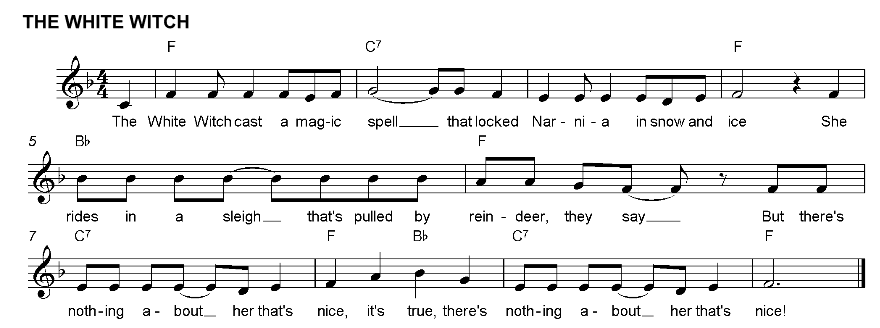 She likes to think she is a QueenBut her heart is colder than the iceShe waves a white wand,Of which she’s terribly fondBut there’s nothing about her that’s nice! It’s true,There’s nothing about her that’s nice!She thinks her power will rule supremeBut her magic can melt like winter iceFor Aslan the KingHas changed the season to SpringAnd the witch disappears in a trice! It’s true,the witch disappears in a trice!